§2988.  Identification of health care practitioners; advertising1.  Definitions.  For the purposes of this section, unless the context otherwise indicates, the following terms have the following meanings.A.  "Advertisement" means a communication, whether printed, electronic or oral, that names a health care practitioner and the practice, profession or institution in which the practitioner is employed, volunteers or otherwise provides health care services.  "Advertisement" includes business cards, letterhead, patient brochures, e-mail, Internet, audio and video communications and any other communication used in the course of business.  [PL 2013, c. 285, §1 (NEW).]B.  "Deceptive or misleading advertising" includes, but is not limited to, use of an advertisement that misstates, falsely describes, falsely holds out or falsely details the health care practitioner's professional skills, training, expertise, education, board certification or licensure.  [PL 2013, c. 285, §1 (NEW).][PL 2013, c. 285, §1 (NEW).]2.  Advertising.  A health care practitioner who advertises health care services shall disclose in an advertisement the applicable license under which the health care practitioner is authorized to provide services.  The advertisement:A.  May not constitute deceptive or misleading advertising; and  [PL 2013, c. 285, §1 (NEW).]B.  Must include the health care practitioner's name, the type of license the practitioner holds and the common term for the practitioner's profession.  [PL 2013, c. 285, §1 (NEW).][PL 2013, c. 285, §1 (NEW).]3.  Identification.  A health care practitioner shall comply with the following identification requirements.A.    [PL 2015, c. 35, §1 (RP).]B.  A health care practitioner seeing patients on a face-to-face basis shall wear a name badge or some other form of identification that clearly discloses:(1)  The health care practitioner's first name or first and last name, except that if the health care practitioner is a physician, the name badge or identification must disclose the physician's first and last name; and(2)  The type of license, registration or certification the health care practitioner holds, including the common term for the health care practitioner's profession.  [PL 2015, c. 35, §1 (AMD).][PL 2015, c. 35, §1 (AMD).]4.  Complaints; disciplinary action.  A person may file a complaint with the appropriate licensing board regarding a health care practitioner who fails to provide the consumer information required in this section.  A health care practitioner who violates any provision of this section engages in unprofessional conduct and is subject to disciplinary action under the applicable licensing provisions of the health care practitioner.[PL 2013, c. 285, §1 (NEW).]5.  Authority of licensing board.  This section may not be construed to limit the authority of a licensing board to impose requirements for professional conduct and advertising on a health care practitioner in addition to the requirements of this section.[PL 2013, c. 285, §1 (NEW).]SECTION HISTORYPL 2013, c. 285, §1 (NEW). PL 2015, c. 35, §1 (AMD). The State of Maine claims a copyright in its codified statutes. If you intend to republish this material, we require that you include the following disclaimer in your publication:All copyrights and other rights to statutory text are reserved by the State of Maine. The text included in this publication reflects changes made through the First Regular and First Special Session of the 131st Maine Legislature and is current through November 1. 2023
                    . The text is subject to change without notice. It is a version that has not been officially certified by the Secretary of State. Refer to the Maine Revised Statutes Annotated and supplements for certified text.
                The Office of the Revisor of Statutes also requests that you send us one copy of any statutory publication you may produce. Our goal is not to restrict publishing activity, but to keep track of who is publishing what, to identify any needless duplication and to preserve the State's copyright rights.PLEASE NOTE: The Revisor's Office cannot perform research for or provide legal advice or interpretation of Maine law to the public. If you need legal assistance, please contact a qualified attorney.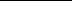 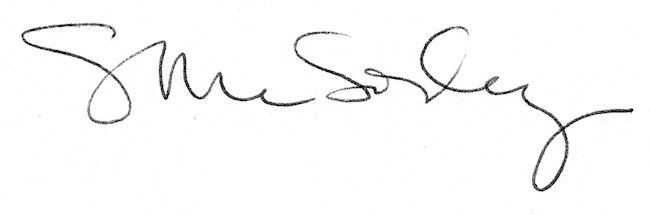 